Please return your completed application to duncan.carnie@dwp.gsi.gov.uk as specified in the guidance by 16 September 2016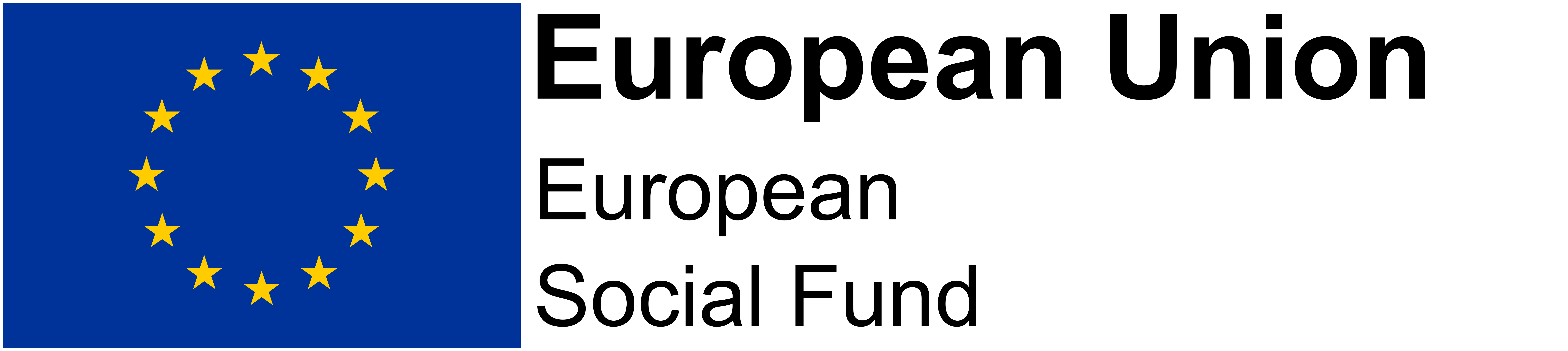 A1: ESF Equal Opportunities Mainstreaming Leader AwardApplication (Policy and Plan)(This award is for projects that have an effective equal opportunities policy and plan)  A1: ESF Equal Opportunities Mainstreaming Leader AwardApplication (Policy and Plan)(This award is for projects that have an effective equal opportunities policy and plan)  1. Applicant Organisation DetailsName:      Job Title:      Organisation Name:      Project Name:      Address (including postcode):      Telephone:      E-mail:      2. Organisation TypeCFO  provider (Big Lottery/ DWP /NOMS /SFA ?- if YES go to 3)               Sub-contractor to CFO provider (if YES go to 3 & 4) Technical assistance project      Non-CFO Provider                  Sub-Contractor to Non-CFO Provider)           Contract end date for delivering ESF activity:Day /month /year      3. CFO details  (to be completed if the applicant organisation is contracted to a CFO, or is a sub-contractor to a CFO provider)Name of CFO:      4. CFO Provider details (if applicant is a sub-contractor)Name:      Job Title:      Organisation Name:      Address (including postcode):      Telephone:      E-mail:      5. A copy of my policy and implementation plan is attached These documents should be attached to this application if submitted as a hard copy or as a separate file attachment (in Microsoft word or PDF) if e-mailed. 5. A copy of my policy and implementation plan is attached These documents should be attached to this application if submitted as a hard copy or as a separate file attachment (in Microsoft word or PDF) if e-mailed. 6. Briefly describe below any information which you would like to add to explain how your policy and implementation plan have been developed and any progress made in terms of implementation and review. (Maximum 500 words)6. Briefly describe below any information which you would like to add to explain how your policy and implementation plan have been developed and any progress made in terms of implementation and review. (Maximum 500 words)7. DeclarationI confirm that this project is not facing prosecution for breaches of equality or environmental legislation and that the organisation is not currently subject to investigation from UK or EU audit authorities for fraudulent or improper use of public funds, including ESF. If this application is successful I agree that the project and materials supplied can be used in promotional publicity for the ESF programme and related good practice guidance / training materials for future use. Name……………………………………………….Signature……………………………….Job Title…………………………………………………………………………………………Organisation……………………………………………………………………………………Date……………………………………………………………………………………………..7. DeclarationI confirm that this project is not facing prosecution for breaches of equality or environmental legislation and that the organisation is not currently subject to investigation from UK or EU audit authorities for fraudulent or improper use of public funds, including ESF. If this application is successful I agree that the project and materials supplied can be used in promotional publicity for the ESF programme and related good practice guidance / training materials for future use. Name……………………………………………….Signature……………………………….Job Title…………………………………………………………………………………………Organisation……………………………………………………………………………………Date……………………………………………………………………………………………..